СОВЕТ ДЕПУТАТОВ муниципального образования СПАССКИЙ сельсовет Саракташского района оренбургской областиПЕРВЫЙ созывР Е Ш Е Н И Е Тридцать первого внеочередного  заседания Совета депутатов Спасского сельсовета первого созыва14.12.2018                                      с. Спасское                                      № 134О принятии  Устава  муниципального   образования  Спасский сельсовет Саракташского района  Оренбургской области В соответствии с Федеральным законом от 06.10.2003 № 131-ФЗ «Об общих принципах организации местного самоуправления в Российской Федерации», Законом Оренбургской области от 21.02.1996  «Об организации местного самоуправления в Оренбургской области», Уставом муниципального образования Спасский сельсовет Саракташского района Оренбургской областиСовет депутатов Спасского сельсовета РЕШИЛ:1. Принять Устав муниципального образования Спасский сельсовет Саракташского района Оренбургской области согласно  приложению №1.2. Главе муниципального образования Спасский сельсовет Спицину Вячеславу Александровичу представить документы для государственной регистрации Устав муниципального образования Спасский сельсовет Саракташского района Оренбургской области в Управление Министерства юстиции по Оренбургской области в течение 15 дней.3. Устав  муниципального образования Спасский сельсовет  Саракташского  района Оренбургской области   вступает в силу после его государственной регистрации, обнародования и подлежит размещению на официальном сайте администрации муниципального образования Спасский сельсовет Саракташского района Оренбургской области.4. Направить сведения об обнародовании Устава в Управление Минюста России по Оренбургской области в течении 10 дней после дня его обнародования.          5. С момента вступления в силу Устава муниципального образования Спасский сельсовет Саракташского района Оренбургской области признать утратившим силу:-  Устав муниципального образования  Спасский  сельсовет  Саракташского района Оренбургской области, принятый решением  Совета депутатов  23.11.2015 № 18;-   решение Совета депутатов от 28.09.2016 № 54 «О внесении изменений в Устав муниципального образования Спасский сельсовет  Саракташского района Оренбургской области»;-   решение Совета депутатов  от 25.08.2017 №82 «О внесении изменений в Устав муниципального образования Спасский  сельсовет  Саракташского района Оренбургской области».6. Контроль за исполнением данного решения возлагаю на себя.          7. Настоящее решение вступает в силу с момента подписания.Председатель Совета депутатов Глава муниципального образования             	              В.А. СпицинРазослано: прокуратуре района, администрации района, Управлению Министерства юстиции по Оренбургской области, постоянной комиссии 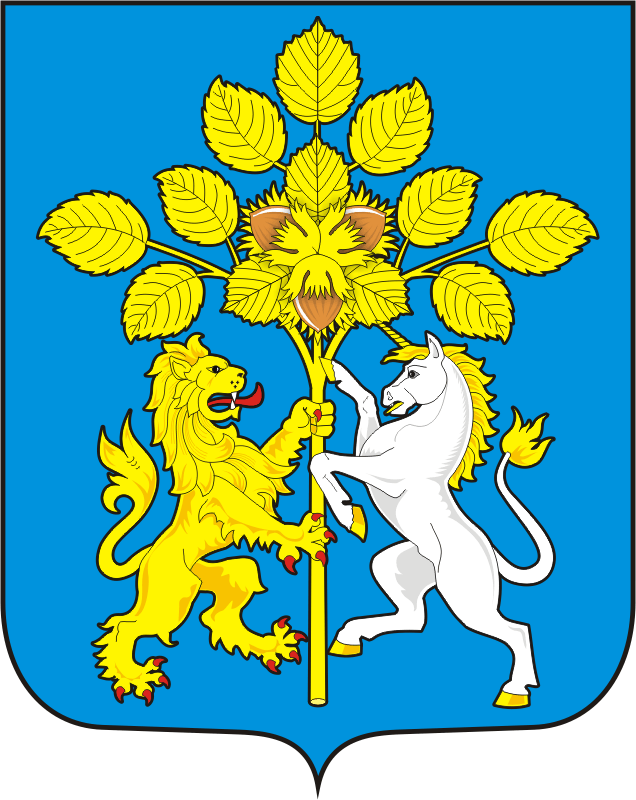 